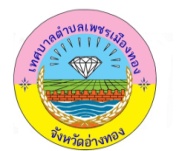 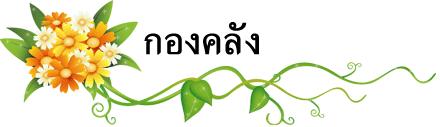 จดหมายข่าว  ฉบับที่  2/2563  ประจำเดือน  พฤศจิกายน 2562******************************************************************************รายงานผลการจัดเก็บรายได้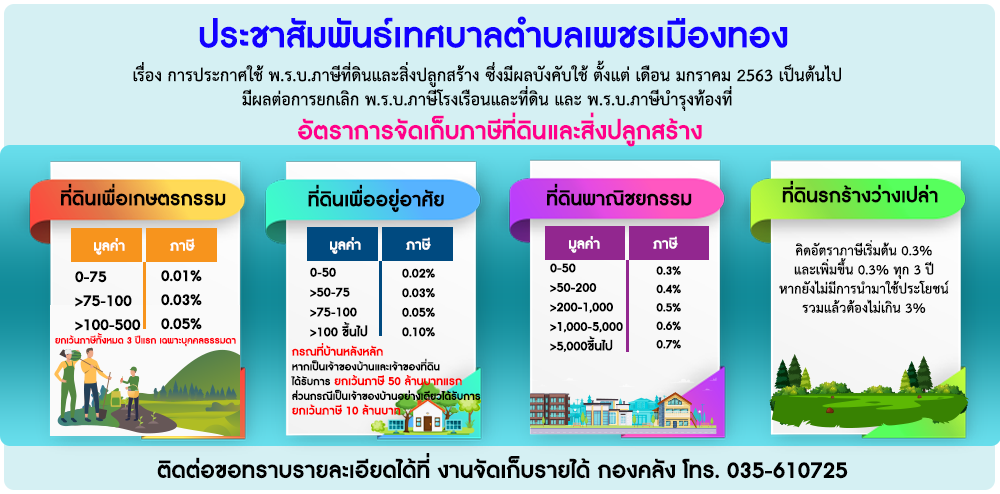 ภาษีจัดเก็บรายได้ (บาท)เดือน พฤศจิกายน 2562จัดเก็บรายได้ทั้งปี (บาท)( 1ตุลาคม 2562 – ปัจจุบัน)ภาษีโรงเรือนและที่ดิน--ภาษีบำรุงท้องที่26.6036.10ภาษีป้าย--อากรฆ่าสัตว์10,09019,500ค่าขยะมูลฝอย13,850117,050รวม23,966.60136,586.10